МИНИСТЕРСТВО ЗДРАВООХРАНЕНИЯ РОССИЙСКОЙ ФЕДЕРАЦИИФАРМАКОПЕЙНАЯ СТАТЬЯСодержит не менее 98,0 % и не более 102,0 % магния лактата C6H10MgO6 в пересчёте на сухое вещество.Описание. Белый или почти белый кристаллический порошок.Растворимость. Медленно растворим в воде, растворим в горячей воде, практически нерастворим в спирте 96 %.ПодлинностьКачественная реакция. Субстанция должна давать характерную реакцию на магний (ОФС «Общие реакции на подлинность»).Качественная реакция. Субстанция должна давать характерную реакцию на лактаты (ОФС «Общие реакции на подлинность»).Прозрачность раствора. Растворяют 0,5 г субстанции при нагревании в 10 мл воды и охлаждают. Раствор должен быть прозрачным (ОФС «Прозрачность и степень мутности жидкостей»).Цветность раствора. Раствор, полученный в испытании «Прозрачность раствора», не должен превышать окраску эталона ВY6 (ОФС «Степень окраски жидкостей», метод 2).рН раствора. От 6,5 до 8,5 (5 % раствор, ОФС «Ионометрия», метод 3).Потеря в массе при высушивании. От 14,0 до 17,0 % (ОФС «Потеря в массе при высушивании»). Около 0,5 г (точная навеска) субстанции высушивают при температуре 125 °С до постоянной массы.Железо. Не более 0,005 % (ОФС «Железо», метод 1). Для определения используют 4 мл раствора, полученного в испытании «Прозрачность раствора», доведённого до 10 мл.Тяжёлые металлы. Не более 0,002 % (ОФС «Тяжёлые металлы, метод 2). Для определения используют 0,25 г субстанции.Сульфаты. Не более 0,04 % (ОФС «Сульфаты», метод 2). Для определения используют 7,5 мл раствора, полученного в испытании «Прозрачность раствора», доведённого до 15 мл.Хлориды. Не более 0,02 % (ОФС «Хлориды»). Для определения используют 5 мл раствора, полученного в испытании «Прозрачность раствора», доведённого до 15 мл.Микробиологическая чистота. В соответствии с ОФС «Микробиологическая чистота».Количественное определение. Определение проводят методом титриметрии.Около 0,18 г (точная навеска) субстанции растворяют в воде очищенной. Полученный раствор помещают в колбу для титрования вместимостью 500 мл и доводят объём раствора водой очищенной до 300 мл. Прибавляют 10 мл аммония хлорида буферного раствора рН 10,0 и около 50 мг эриохрома чёрного Т индикаторной смеси, затем нагревают до 40 °С и титруют при этой температуре 0,1 М раствором натрия эдетата до изменения окрашивания раствора с фиолетового на синий.1 мл 0,1 М натрия эдетата раствора соответствует 20,25 мг безводного магния лактата C6H10MgO6.Хранение. В соответствии с ОФС «Хранение лекарственных средств».Магния лактата дигидратФСМагния лактатMagnesii lactas dihydricusВводится впервыеБис(2-гидроксипропаноат) магния или смесь энантиомеров магния (2R)-,(2S)- и (2RS)-2-гидроксипропаноата дигидрата.Бис(2-гидроксипропаноат) магния или смесь энантиомеров магния (2R)-,(2S)- и (2RS)-2-гидроксипропаноата дигидрата.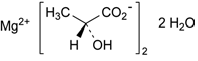 C6H10MgO6·2H2OМ.м. 238,49